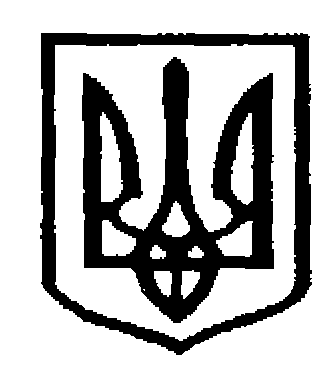 У К Р А Ї Н АЧернівецька міська радаУправління  освітивул. Героїв Майдану, 176, м. Чернівці, 58029 тел./факс (0372) 53-30-87  E-mail: osvitacv@gmail.com  Код ЄДРПОУ №02147345Про відзначення Всесвітньогодня людей із синдромом Дауна          На виконання плану роботи на 2024 р. Управління освіти Чернівецької міської ради просить приєднатися до відзначення Всесвітнього дня людей із синдромом Дауна з метою солідарності до сімей, які виховують дітей із генетичною аномалією, подолання стереотипів у сприйнятті «сонячних людей», привернення уваги суспільства до проблем дітей з особливими освітніми потребами.          Інформуємо, що Генеральна Асамблея ООН у 2011 році прийняла рішення щороку 21 березня відзначати Всесвітній день людей із синдромом Дауна (World Down Syndrome Day). Дата 21 березня була вибрана не випадково – це символічне позначення самого синдрому Дауна, причиною якого є трисомія однієї з хромосом: у людини, що страждає цим захворюванням, 21-ша хромосома наявна в трьох копіях.           Як свідчать статистичні дані, ймовірність народження дитини з синдромом Дауна становить 1: 600 – 800 всіх новонароджених і не залежить від раси, місця проживання, способу життя або соціального становища батьків.          В Україні «дітей Сонця», так називають малюків із синдромом Дауна,  народжується щороку понад 400, це кожна 700 дитина. Родини, які виховують таких дітей, щоденно зіштовхуються з непростими проблемами.          Враховуючи написану вище інформацію, Управління освіти Чернівецької міської ради рекомендує закладам дошкільної освіти провести 21 березня 2024 р. заходи, присвячені Всесвітньому дню людей із синдромом Дауна, такі як: флешмоб «Кольорові шкарпетки/стрічки», майтер-клас, фотовиставка чи виставка малюнків, інсценізація, змагання тощо. З метою інформування батьків щодо дітей із хромосомною аномалією, пропонуємо розробити (за можливості) буклети, картки, листівки і т.д. Начальник Управління				     	       Ірина ТКАЧУК Юлія Гулейчук, 53 70 79_____________ №_____________Керівникам закладівдошкільної освітиЧернівецької ТГ